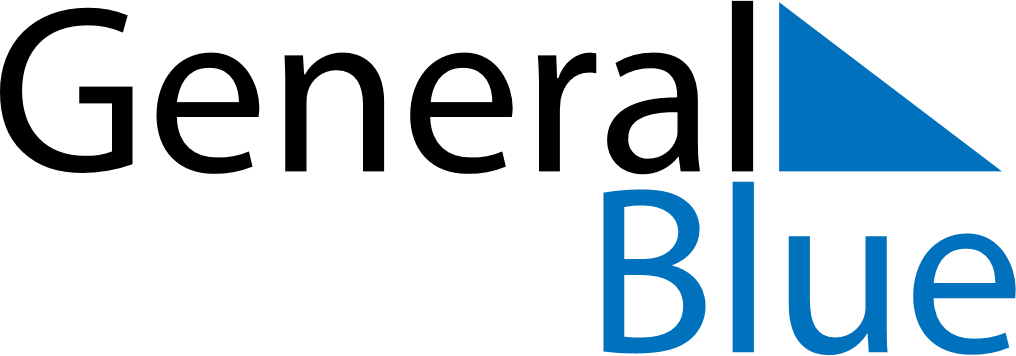 August 2030August 2030August 2030DominicaDominicaMondayTuesdayWednesdayThursdayFridaySaturdaySunday1234567891011Emancipation Day1213141516171819202122232425262728293031